Филиал Республиканского государственного предприятия на праве хозяйственного ведения «Казгидромет» Министерства экологии и природных ресурсов РК по Карагандинской и Ұлытау области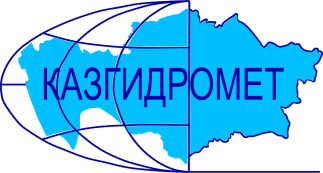 г. Караганда, ул. Терешковой,15.Ежедневный гидрологический бюллетень №93Сведения о состоянии водных объектов Карагандинской и Ұлытау области по данным гидрологического мониторинг на государственной сети наблюдений по состоянию на 08 час. 14 апреля 2024 годаСведения об водохранилищах Директор филиала         					Шахарбаев Н.Т.Составил/Исп.:Шайкен Т.М.Тел.: 8 7212-56-04-92Қазақстан Республикасы Экология және табиғи ресурстар министрлігінің «Қазгидромет» шаруашылық жүргізу құқығындағы республикалық кәсіпорныныңҚарағанды және Ұлытау облысы бойынша филиалыҚарағанды қ., Терешковой к., 15.№93 Күнделікті гидрологиялық бюллетеньМемлекеттік бақылау желісіндегі гидрологиялық мониторинг деректері бойынша  Қарағанды және Ұлытау облысы су нысандарының 2024 жылғы 14-ші сәуір,  сағат 08-гі жай-күйі туралы мәліметтерСу қоймалары бойынша мәліметтерФилиал директоры				Н.Т. ШахарбаевОрындаған.: Шайкен Т.М.Тел.: 8 7212-56-04-92Название гидрологического постаОпасный уровеньводы, смУровень воды, смИзменение уровня воды за сутки, ±смРасход воды, м³/секСостояние водного объектар.Нура –с. Бесоба470297-4-Чистор.Матак – п. Матак435185+2-Чистор.Нура –с. Шешенкара6264650-Чистор.Нура – с.Петровка711300-2-Чистор.Кокпекти – п.Кокпекти350900-Чистор.Нура –жд. ст. Балыкты7003710(70)Чистор.Нура –п. Акмешит960913-9-Чистор.Карамыс  – с. Карамыс3001480-Чистор.Шерубайнура- п.Аксу-Аюлы310183-36-Чистор.Шерубайнура –п. Шопан450435-8(65)Чистор.Шерубайнура –раз. Карамурын420385-20(100)Чистор.Топар – с. Кулайгыр640107-6-Чистор.Сокыр – с.Курылыс4002360-Чистор.Сокыр –п. Каражар370264-9-Чистор.Жаман-Сарысу –п. Атасу350260-3-Чистор.Сарысу –раз. 189 км390276-15-Чистор.Сарысу –жд. ст. Кызылжар3602250-Чистор.Улькен-Кундузды –п. Киевка360224-39-Чистор.Жаман-Кон –п. Баршино570262-1-Чистор.Есиль –с. Приишимское3851440-Чистор.Токырауын –п. Актогай440229-23-Чистор.Талды –с. Новостройка555419-2-Чистор.Жарлы – п.Жарлы298139-10-Чистор.Моинты –жд. ст. Киик464277-1-Чистор.Сарыкенгир – с.Алгабас350163-2-Чистор.Кара-Кенгир–п. Малшыбай490318-8-Чистор.Жезды – п. Жезды2401150-ЧистоНазваниеНПУНПУФактические данныеФактические данныеФактические данныеФактические данныеНазваниеУровеньводы, м БСОбъем, млн. м3Уровеньводы, м БСОбъем, млн. м3Приток, м3/сСброс,м3/сСамаркандскоевдхр.-253,7-253,70100100Шерубай-нуринское вдхр.-274-262,250171214Кенгирское вдхр.-319-318,3707,339Гидрологиялық бекеттердің атауыСудың шектік деңгейі, смСу дең-гейі,смСу деңгейінің тәулік ішінде өзгеруі,±смСу шығыны,  м³/секМұз жағдайы және мұздың қалыңдығы, смө.Нұра–а. Бесоба470297-4-Тазаө.Матақ – а. Матақ435185+2-Тазаө.Нұра –а. Шешенқара6264650-Тазаө.Нұра – а.Петровка711300-2-Тазаө.Көкпекті – а.Көкпекті517900-Тазаө.Нұра–тж. ст. Балықты7003710(70)Тазаө.Нұра–а. Ақмешіт960913-9-Тазаө.Қарамыс  – а. Қарамыс3411480-Тазаө.Шерубайнұра- а.Ақсу-Аюлы377183-36-Тазаө.Шерубайнұра–а. Шопан450435-8(65)Тазаө.Шерубайнұра –раз. Қарамұрын420385-20(100)Тазаө.Топар – а. Құлайғыр640107-6-Тазаө.Соқыр – а.Құрылыс5532360-Тазаө.Соқыр–а. Қаражар370264-9-Тазаө.Жаман-Сарысу –а. Атасу350260-3-Тазаө.Сарысу–раз. 189 км390276-15-Тазаө.Сарысу–тм. ст. Қызылжар3602250-Тазаө.Үлкен-Құндұзды –а. Киевка360224-39-Тазаө.Жаман-Кон –а. Баршино570262-1-Тазаө.Есіл–а. Приишимское3851440-Тазаө.Тоқырауын–а. Ақтоғай440229-23-Тазаө.Талды–а. Новостройка555419-2-Тазаө.Жарлы – а.Жарлы298139-10-Тазаө.Мойынты–тж. ст. Киік464277-1-Тазаө.Сарыкеңгір – а.Алғабас422163-2-Тазаө.Қара-Кенгір–а. Малшыбай490318-8-Тазаө.Жезді – а. Жезді2401150-ТазаАтауыҚалыпты тірек деңгейіҚалыпты тірек деңгейіНақтыдеректерНақтыдеректерНақтыдеректерНақтыдеректерАтауыСу деңгейі,м  БЖКөлем,км3Су деңгейі,м  БЖКөлем,км3Төгім,м3/сНақты ағын,м3/сСамарқанд су қоймасы-253,7-253,70100100Шерубай-Нура су қоймасы-274-262,250171214Кеңгір су қоймасы-319-318,3707,339